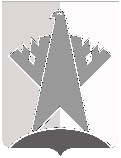 ДУМА СУРГУТСКОГО РАЙОНАХАНТЫ-МАНСИЙСКОГО АВТОНОМНОГО ОКРУГА – ЮГРЫРЕШЕНИЕ21 июня 2024 года							                                        № 714-нпаг. СургутДума Сургутского района решила:Внести в решение Думы Сургутского района от 01 июля 2011 года № 42 «О реализации права дополнительно использовать собственные материальные ресурсы и финансовые средства для осуществления переданных отдельных государственных полномочий» следующие изменения:1) наименование решения изложить в следующей редакции:«О реализации права дополнительно использовать собственные материальные ресурсы и финансовые средства для осуществления переданных органам местного самоуправления Сургутского района отдельных государственных полномочий»;2) преамбулу решения изложить в следующей редакции:	«В соответствии с Бюджетным кодексом Российской Федерации, частью 5 статьи 19 Федерального закона от 06 октября 2003 года № 131-ФЗ «Об общих принципах организации местного самоуправления в Российской Федерации», Законами Ханты-Мансийского автономного округа – Югры от 12 октября 2005 года № 74-оз «О комиссиях по делам несовершеннолетних и защите их прав в Ханты-Мансийском автономном округе – Югре и наделении органов местного самоуправления отдельными государственными полномочиями по созданию и осуществлению деятельности комиссий по делам несовершеннолетних и защите их прав», от 27 мая 2011 года № 57-оз «О наделении органов местного самоуправления муниципальных образований Ханты-Мансийского автономного округа – Югры отдельными государственными полномочиями в сфере трудовых отношений и государственного управления охраной труда», от 30 сентября 2008 года № 91-оз «О наделении органов местного самоуправления муниципальных образований Ханты-Мансийского автономного округа – Югры отдельными государственными полномочиями в сфере государственной регистрации актов гражданского состояния», подпунктом 76 пункта 2 статьи 22 Устава Сургутского района»;	3) пункт 1 решения изложить в следующей редакции:«1. Реализовать право на дополнительное использование собственных материальных ресурсов и финансовых средств для осуществления переданных органам местного самоуправления Сургутского района отдельных государственных полномочий:1)  в сфере государственной регистрации актов гражданского состояния;2) по созданию и осуществлению деятельности муниципальных комиссий по делам несовершеннолетних и защите их прав;3) в сфере трудовых отношений и государственного управления охраной труда.»;	4) пункт 2 решения изложить в следующей редакции:«2. Утвердить Порядок использования собственных материальных ресурсов и финансовых средств для осуществления переданных органам местного самоуправления Сургутского района отдельных государственных полномочий согласно приложению.»;5) наименование приложения к решению изложить в следующей редакции:«Порядок использования собственных материальных ресурсов и финансовых средств для осуществления переданных органам местного самоуправления Сургутского района отдельных государственных полномочий»;6) пункт 1 приложения к решению изложить в следующей редакции:«1. Настоящий Порядок использования собственных материальных ресурсов и финансовых средств для осуществления переданных органам местного самоуправления Сургутского района отдельных государственных полномочий (далее - Порядок) определяет порядок и случаи использования собственных материальных ресурсов и финансовых средств для осуществления переданных органам местного самоуправления Сургутского района отдельных государственных полномочий в сфере государственной регистрации актов гражданского состояния, по созданию и осуществлению деятельности муниципальных комиссий по делам несовершеннолетних и защите их прав, в сфере трудовых отношений и государственного управления охраной труда (далее - отдельные государственные полномочия) в Сургутском районе.»;7) пункт 2 приложения к решению изложить в следующей редакции:«2. Собственные материальные ресурсы и финансовые средства для осуществления органами местного самоуправления Сургутского района (далее - органы местного самоуправления) отдельных государственных полномочий используются в следующем порядке:».2. Решение вступает в силу после его официального обнародования.О внесении изменений в решение Думы Сургутского района от 01 июля 2011 года № 42 «О реализации права дополнительно использовать собственные материальные ресурсы и финансовые средства для осуществления переданных отдельных государственных полномочий»Председатель ДумыСургутского районаВ.А. Полторацкий21 июня 2024 годаГлава Сургутского районаА.А. Трубецкой21 июня 2024 года